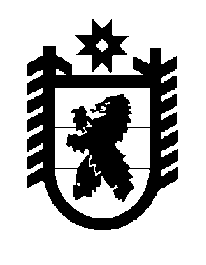 Российская Федерация Республика Карелия    ПРАВИТЕЛЬСТВО РЕСПУБЛИКИ КАРЕЛИЯРАСПОРЯЖЕНИЕ                                от  13 ноября 2018 года № 710р-Пг. Петрозаводск Утвердить прилагаемый перечень мероприятий Республики Карелия по созданию в общеобразовательных организациях, расположенных в сельской местности, условий для занятий физической культурой и спортом в 2019 году.
           Глава Республики Карелия                                                              А.О. ПарфенчиковУтвержден распоряжением Правительства Республики Карелияот 13 ноября 2018 года № 710р-ППЕРЕЧЕНЬ МЕРОПРИЯТИЙРеспублики Карелия по созданию в общеобразовательных организациях, расположенных в сельской местности, условий для занятийфизической культурой и спортом в 2019 годуИнформация о сложившихся в Республике Карелия условиях для занятий физической культурой и спортом в общеобразовательных организациях, расположенных в сельской местности     В Республике Карелия в сельской местности расположены 111 общеобразовательных организаций, численность обучающихся в которых составляет 10 851 человек. В 102 организациях имеются спортивные залы.            Обучающиеся общеобразовательных организаций, не имеющих спортивных залов, занимаются в рекреациях зданий общеобразовательных организаций, на улице, в приспособленных помещениях, а также, в ряде случаев, в спортивных залах детско-юношеских спортивных школ.Сведения о численности обучающихся, занимающихся физической культурой и спортом в общеобразовательных организациях, расположенных в сельской местностиСведения о состоянии физкультурно-спортивной инфраструктуры общеобразовательных организаций, расположенных на территории субъекта Российской ФедерацииСведения о реализованных мероприятиях, направленных на увеличение доли обучающихся, занимающихся физической культурой и спортом во внеурочное времяС 2014 года в Республике Карелия реализуются мероприятия по созданию в общеобразовательных организациях, расположенных в сельской местности, условий для занятий физической культурой и спортом. 		Объем субсидии из федерального бюджета на реализацию мероприятий в 2014 – 2016 годах  составил 64 053,4 тысячи рублей, объем средств бюджета Республики Карелия – 18 012,0  тысячи рублей. Был проведен   ремонт спортивных залов в 52 организациях в 17 муниципальных районах, построено одно открытое плоскостное сооружение, перепрофилированы под спортивные залы для занятий физической культурой и спортом 3 аудитории, оснащены спортивным инвентарем и оборудованием спортивные залы 2 организаций, а также  2 открытых плоскостных спортивных сооружения, созданы школьные спортивные клубы в 9 организациях в 6 муниципальных районах.В 2014 году из федерального бюджета бюджету Республики Карелия была предоставлена субсидия на реализацию мероприятий по созданию в общеобразовательных организациях Республики Карелия, расположенных в сельской местности, условий для занятий физической культурой и спортом в объеме 22 101,3 тысячи рублей, объем средств бюджета Республики Карелия составил 1 428,0 тысячи рублей. Мероприятия проведены в 19 общеобразовательных организациях в 14 муниципальных районах, в том числе  ремонт спортивных залов в 16 общеобразовательных организациях в 12 муниципальных районах, построено одно открытое плоскостное сооружение, перепрофилирована под спортивный зал для занятий физической культурой и спортом одна аудитория, оснащены спортивным инвентарем и оборудованием 2 общеобразовательные организации, созданы школьные спортивные клубы в 5 общеобразовательных организациях в 3 муниципальных районах.В 2015 году из федерального бюджета бюджету Республики Карелия была предоставлена субсидия на реализацию мероприятий по созданию в общеобразовательных организациях в Республике Карелия, расположенных в сельской местности, условий для занятий физической культурой и спортом в объеме 23 995,9 тысячи рублей, объем средств бюджета Республики Карелия составил 10 284,0 тысячи рублей. Мероприятия проведены в 23 общеобразовательных организациях в 17 муниципальных районах, в том числе  ремонт спортивных залов в 21 общеобразовательной организации в 15 муниципальных районах, оснащено спортивным инвентарем и оборудованием одно открытое плоскостное сооружение, перепрофилирована под спортивный зал для занятий физической культурой и спортом одна аудитория.          		В 2016 году из федерального бюджета бюджету Республики Карелия на реализацию мероприятий по созданию в общеобразовательных организациях в Республике Карелия, расположенных в сельской местности, условий для занятий физической культурой и спортом предоставлена субсидия в объеме 17 956,2 тысячи рублей, объем средств бюджета Республики Карелия составил 6 300,0 тысячи рублей. Мероприятия проведены в 18 общеобразовательных организациях в 15 муниципальных районах, в том числе  ремонт спортивных залов в 15 общеобразовательных организациях в 15 муниципальных районах, оснащено спортивным инвентарем и оборудованием одно открытое плоскостное сооружение, перепрофилирована под спортивный зал для занятий физической культурой и спортом одна аудитория, созданы школьные спортивные клубы в 4 общеобразовательных организациях.			В 2017 году из федерального бюджета бюджету Республики Карелия на реализацию мероприятий по созданию в общеобразовательных организациях в Республике Карелия, расположенных в сельской местности, условий для занятий физической культурой и спортом предоставлена субсидия в объеме 15 100,2 тысячи рублей, объем средств бюджета Республики Карелия составил 6 471,6 тысячи рублей. Мероприятия проводятся в 18 общеобразовательных организациях в 13 муниципальных районах, в том числе  ремонт спортивных залов в 12 общеобразовательных организациях в 9 муниципальных районах, оснащение спортивным инвентарем и оборудованием одного открытого плоскостного сооружения, перепрофилирование под спортивный зал для занятий физической культурой и спортом двух аудиторий, создание школьных спортивных клубов в 4 общеобразовательных организациях.В 2018 году из федерального бюджета бюджету Республики Карелия на реализацию мероприятий по созданию в общеобразовательных организациях в Республике Карелия, расположенных в сельской местности, условий для занятий физической культурой и спортом предоставлена субсидия в объеме 23 421,6 тысячи рублей, объем средств бюджета Республики Карелия составил 1 494,99574 тысячи рублей. Мероприятия проводятся в 21 общеобразовательной организации в 14 муниципальных районах, в том числе ремонт спортивных залов в 12 общеобразовательных организациях в 9 муниципальных районах, оснащение спортивным инвентарем и оборудованием 6 открытых плоскостных сооружений, перепрофилирование под спортивный зал для занятий физической культурой и спортом одной аудитории, создание школьных спортивных клубов в 2 общеобразовательных организациях.В Республике Карелия ежегодно реализуется календарный план официальных физкультурных мероприятий и спортивных мероприятий Республики Карелия (далее – Календарный план). Календарный план формируется с учетом Единого календарного плана межрегиональных, всероссийских и международных физкультурных и спортивных мероприятий Минспорта России, направленных на развитие физической культуры и спорта в общеобразовательных организациях, профессиональных образовательных организациях и образовательных организациях высшего образования.В соответствии с Календарным планом в течение 2018 года Министерством образования Республики Карелия проведены 10 соревнований республиканского уровня с охватом 1210 участников, в 2017 году – 11 соревнований республиканского уровня с охватом 1478 участников (2016 год: 11 мероприятий, 1784 участника; 2015 год:                               9 мероприятий, 1155 участников; 2014 год: 8 мероприятий, 1712 участников; 2013 год – 7 мероприятий,                                   1661 участник).В рамках реализации Календарного плана ежегодно обеспечивается участие обучающихся в школьных, муниципальных и республиканских этапах, а также направление для участия в финальных (всероссийских) этапах следующих всероссийских физкультурно-спортивных мероприятий:                     	- Всероссийских спортивных соревнований школьников «Президентские состязания»;                     	- Всероссийских спортивных игр школьников «Президентские спортивные игры»;           	- Всероссийских соревнований по лыжным гонкам среди обучающихся общеобразовательных организаций на призы газеты «Пионерская правда»;- Всероссийских соревнований среди обучающихся образовательных организаций по легкой атлетике «Шиповка юных» (зимние и летние соревнования); - Всероссийских соревнований среди команд общеобразовательных организаций Республики Карелия по волейболу «Серебряный мяч» (в рамках общероссийского проекта «Волейбол  – в школу!»);                      	- Фестиваля Всероссийского физкультурно-спортивного комплекса «Готов к труду и обороне» (ГТО);                      	- Всероссийских соревнований по шахматам среди обучающихся общеобразовательных школ «Белая ладья»;                      	- Всероссийских соревнований «Чудо-шашки» среди обучающихся общеобразовательных организаций;                      	- Чемпионата Школьной баскетбольной лиги «КЭС-БАСКЕТ» среди команд общеобразовательных организаций;            	- Всероссийских соревнований по мини-футболу (футзал) среди команд общеобразовательных школ (в рамках общероссийского проекта «Мини-футбол – в школу»;                 	- Всероссийских соревнований юных хоккеистов «Золотая шайба» имени А.В. Тарасова;           	- Всероссийских соревнований по футболу «Кожаный мяч»;           	- Всероссийского конкурса на лучшую общеобразовательную организацию, развивающую физическую культуру и спорт, «Олимпиада начинается в школе»;- Всероссийского конкурса на лучшую постановку физкультурной работы и развитие массового спорта среди школьных спортивных клубов.		По состоянию на 1 июня 2018 года в Карелии осуществляют деятельность 32 школьных спортивных клуба, в которых занимаются около 4000 обучающихся. В вышеуказанных школьных спортивных клубах проводятся занятия по следующим видам спорта: футбол, хоккей, легкая атлетика, спортивная гимнастика, стрелковый спорт, волейбол, баскетбол, лыжные гонки, самбо, дзюдо, вольная борьба, тхэквондо, настольный теннис, плавание, шашки, бадминтон, спортивное фехтование, аэробика.В республике работают 29 организаций дополнительного образования в области физической культуры и спорта: 24 детско-юношеские спортивные школы и 5 специализированных детско-юношеских спортивных школ олимпийского резерва (из них 20 ДЮСШ находятся в ведении органов местного самоуправления, осуществляющих управление в сфере образования, муниципальных образований в Республике Карелия), в которых занимаются спортом  21 389 человек. В данных образовательных организациях действуют секции по 35 видам спорта.2. Реализация мероприятий по созданию в общеобразовательных организациях, расположенных в сельской местности, условий для занятий физической культурой и спортом в 2019 году		В перечень общеобразовательных организаций, в которых планируется реализация мероприятий Республики Карелия по созданию в общеобразовательных организациях, расположенных в сельской местности, 
условий для занятий физической культурой и спортом в 2019 году (далее – Перечень), включено 23 объекта из 15 муниципальных районов (приложение к настоящему Перечню). При принятии решения совместно с органами местного самоуправления муниципальных районов о включении общеобразовательных организаций в Перечень основными критериями являлись отсутствие иных спортивных объектов в поселениях, а также  техническое состояние спортивных залов.В рамках реализации мероприятий планируется произвести ремонт спортивных залов в 9 общеобразовательных организациях с общей численностью обучающихся 1268 человек, перепрофилирование аудиторий под спортивные залы в 2 общеобразовательных организациях.Существует необходимость оснащения имеющихся открытых плоскостных спортивных сооружений спортивным инвентарем и оборудованием в 11 общеобразовательных организациях.В одной общеобразовательной организации с общей численностью обучающихся 163 человека с целью увеличения количества обучающихся, занимающихся спортом  во внеурочное время, пропаганды здорового образа жизни  планируются мероприятия по созданию школьных спортивных клубов. Реализация запланированных мероприятий позволит улучшить материальную базу общеобразовательных организаций, оснастить школьные клубы современным спортивным инвентарем и оборудованием, создать условия для занятий физической культурой и спортом. С целью развития клубного спортивного движения в школах Республики Карелия государственным автономным учреждением дополнительного профессионального образования Республики Карелия «Карельский институт развития образования» совместно с государственным бюджетным образовательным учреждением дополнительного образования Республики Карелия «Ресурсный центр развития дополнительного образования» разработаны методические рекомендации по организации и развитию в общеобразовательных организациях школьных спортивных клубов (далее – методические рекомендации). Вышеуказанные методические рекомендации подготовлены на основании приказа Министерства образования и науки Российской Федерации от 13 сентября                  2013 года № 1065 «Об утверждении порядка осуществления деятельности школьных спортивных клубов и студенческих спортивных клубов».Показатели результативности использования субсидии на создание в общеобразовательных организациях, расположенных в сельской местности, условий для занятий физической культурой и спортом в рамках государственной программы «Развитие образования»3. Сведения о мероприятии, направленном на сопровождение и мониторинг процесса создания условий для занятий физической культурой и спортом в образовательных организацияхПриложение к перечню мероприятий Республики Карелия по созданию в общеобразовательных организациях, расположенных в сельской местности, условий для занятий физической культурой и спортом в 2019 годуПеречень общеобразовательных организаций, в которых планируется реализация мероприятий Республики Карелия по созданию в общеобразовательных организациях, расположенных в сельской местности, условий для занятий физической культурой и спортом в 2019 годуОбщая численность обучающихся по основным общеобразовательным программам в субъекте Российской Федерации                                                       на начало 2018/19 учебного годаОбщая численность обучающихся по основным общеобразовательным программам в субъекте Российской Федерации                                                       на начало 2018/19 учебного годаОбщая численность обучающихся по основным общеобразовательным программам в субъекте Российской Федерации                                                       на начало 2018/19 учебного годаОбщая численность обучающихся по основным общеобразовательным программам в субъекте Российской Федерации                                                       на начало 2018/19 учебного годаОбщая численность обучающихся по основным общеобразовательным программам в субъекте Российской Федерации                                                       на начало 2018/19 учебного годаОбщая численность обучающихся по основным общеобразовательным программам в субъекте Российской Федерации                                                       на начало 2018/19 учебного годаКоличество обучающихся, занимающихся физической культурой и спортом во внеурочное время (по каждому уровню общего образования), в общем количестве обучающихся, за исключением дошкольного образования, на начало 2018/19 учебного годаКоличество обучающихся, занимающихся физической культурой и спортом во внеурочное время (по каждому уровню общего образования), в общем количестве обучающихся, за исключением дошкольного образования, на начало 2018/19 учебного годаКоличество обучающихся, занимающихся физической культурой и спортом во внеурочное время (по каждому уровню общего образования), в общем количестве обучающихся, за исключением дошкольного образования, на начало 2018/19 учебного годаКоличество обучающихся, занимающихся физической культурой и спортом во внеурочное время (по каждому уровню общего образования), в общем количестве обучающихся, за исключением дошкольного образования, на начало 2018/19 учебного годаКоличество обучающихся, занимающихся физической культурой и спортом во внеурочное время (по каждому уровню общего образования), в общем количестве обучающихся, за исключением дошкольного образования, на начало 2018/19 учебного годаКоличество обучающихся, занимающихся физической культурой и спортом во внеурочное время (по каждому уровню общего образования), в общем количестве обучающихся, за исключением дошкольного образования, на начало 2018/19 учебного годаУровни общего образования, в городских поселенияхУровни общего образования, в городских поселенияхУровни общего образования, в городских поселенияхУровни общего образования, в сельских поселенияхУровни общего образования, в сельских поселенияхУровни общего образования, в сельских поселенияхУровни общего образования, в городских поселенияхУровни общего образования, в городских поселенияхУровни общего образования, в городских поселенияхУровни общего образования, в сельских поселенияхУровни общего образования, в сельских поселенияхУровни общего образования, в сельских поселенияхначальноеосновноесреднееначальноеосновноесреднееначальноеосновноесреднееначальноеосновноесреднее25 16427 55467434481543893211 29213 254291827692929492Общеобразовательные организацииИмеют потребность в модернизации спортивной инфраструктурыИмеют потребность в модернизации спортивной инфраструктурыИмеют потребность в модернизации спортивной инфраструктурыИмеют потребность в модернизации спортивной инфраструктурыНе имеют потребности в модернизации спортивной инфраструктурыНе имеют потребности в модернизации спортивной инфраструктурыНе имеют потребности в модернизации спортивной инфраструктурыНе имеют потребности в модернизации спортивной инфраструктурыОбщее количество17217217217233333333Расположенные в сельской местности8484848427272727Спортивные сооружения и места, оборудованные для проведения занятий физической культурой и спортомКоличество общеобразовательных организаций, имеющих спортсооружения и места, оборудованные для проведения занятийКоличество общеобразовательных организаций, имеющих спортсооружения и места, оборудованные для проведения занятийИз общего числа сооруженийИз общего числа сооруженийИз общего числа сооруженийСпортсооружения общеобразовательных организаций, расположенных в сельской местностиСпортсооружения общеобразовательных организаций, расположенных в сельской местностиСпортсооружения общеобразовательных организаций, расположенных в сельской местностиСпортивные сооружения и места, оборудованные для проведения занятий физической культурой и спортомвсегов том числе в сельской местноститребуют ремонтаиз них находятся в аварийном состояниистроящиеся объекты в высокой степени строительной готовноститребуют ремонтаиз них находятся в аварийном состояниистроящиеся объекты в высокой степени строительной готовности1234567910Спортивные залы246102108403221Открытые плоскостные спортивные сооружения (всего), из них29599211916683Футбольное поле743141212121Баскетбольная площадка36122510911Волейбольная площадка301424101331Площадка для подвижных игр702429001100Хоккейная или ледовая площадка152900600Тренажерная площадка28164105101234567910Спортивно-развивающая площадка291125111831Иные спортивные площадки137821620Лыжная трасса126100800Беговые дорожки:42172220930Сектор для прыжков в длину502425201830Сектор для метания2111700800Плавательные бассейны (всего), из них11051000050-метровые0000000025-метровые30000000Иных размеров80620000№ п/пНаименование показателя результативностиНаименование показателя результативностиПлановое значение показателяСрок достижения планового значения показателяОбъем бюджетных ассигнований, предусмотренный законом о бюджете субъекта Российской Федерации, тыс. рублей1.Количество общеобразовательных учреждений, расположенных в сельской местности, в которых отремонтированы залы, ед.Количество общеобразовательных учреждений, расположенных в сельской местности, в которых отремонтированы залы, ед.920 декабря                2019 года12 030,002.Количество общеобразовательных учреждений, расположенных в сельской местности, в которых имеющиеся аудитории перепрофилированы под спортивные залы для занятий физической культурой и спортом, ед.Количество общеобразовательных учреждений, расположенных в сельской местности, в которых имеющиеся аудитории перепрофилированы под спортивные залы для занятий физической культурой и спортом, ед.220 декабря                  2019 года2000,003.Увеличение доли обучающихся, занимающихся физической культурой и спортом во внеурочное время (по каждому уровню общего образования), в общем количестве обучающихся, за исключением дошкольного образования, %начальное общее образование320 декабря 2019 года3.Увеличение доли обучающихся, занимающихся физической культурой и спортом во внеурочное время (по каждому уровню общего образования), в общем количестве обучающихся, за исключением дошкольного образования, %основное общее образование320 декабря 2019 года3.Увеличение доли обучающихся, занимающихся физической культурой и спортом во внеурочное время (по каждому уровню общего образования), в общем количестве обучающихся, за исключением дошкольного образования, %среднее общее образование220 декабря                2019 года4.Увеличение количества общеобразовательных спортивных клубов, созданных в общеобразовательных организациях, расположенных в сельской местности, для занятий физической культурой и спортом, ед.Увеличение количества общеобразовательных спортивных клубов, созданных в общеобразовательных организациях, расположенных в сельской местности, для занятий физической культурой и спортом, ед.120 декабря                 2019 года552,665.Количество общеобразовательных учреждений, расположенных в сельской местности, в которых открытые плоскостные спортивные сооружения оснащены спортивным инвентарем и оборудованием, ед.Количество общеобразовательных учреждений, расположенных в сельской местности, в которых открытые плоскостные спортивные сооружения оснащены спортивным инвентарем и оборудованием, ед.1120 декабря 2019 года7260,00Наименование мероприятияОбъем бюджетных ассигнований, предусмотренных на указанные цели,  тыс. рублейДата начала мероприятияДата подведения итогов мероприятияМониторинг реализации мероприятий по созданию в общеобразовательных организациях, расположенных в сельской местности, условий для занятий физической культурой и спортом, в том числе выезды на объекты, включенные  Перечень 10,01 мая 2019 года31 декабря 2019 года№п/пОбщеобразовательная организация, расположенная в сельской местностиМесторасположениеКоли-чество обуча-ющихся(человек)Коли-чество обуча-ющихся(человек)МероприятиеФинансовое обеспечение(тыс. рублей)Финансовое обеспечение(тыс. рублей)Финансовое обеспечение(тыс. рублей)Коли-чество обуча-ющихся(человек)Коли-чество обуча-ющихся(человек)всегов том числев том числеКоли-чество обуча-ющихся(человек)Коли-чество обуча-ющихся(человек)федераль-ный бюджетбюджет Республики Карелия123445678Беломорский муниципальный районБеломорский муниципальный районБеломорский муниципальный районБеломорский муниципальный районБеломорский муниципальный районБеломорский муниципальный районБеломорский муниципальный районБеломорский муниципальный районБеломорский муниципальный район1.Муниципальное общеобразовательное учреждение Беломорского муниципального района «Летнереченская средняя общеобразовательная школа»186550Республика Карелия, Беломорский район,пос. Летнереченский, ул. Школьная, д. 19151151оснащение спортивным инвентарем и оборудо-ванием открытого плоскостного спортивного сооружения660,0620,439,6Кемский муниципальный районКемский муниципальный районКемский муниципальный районКемский муниципальный районКемский муниципальный районКемский муниципальный районКемский муниципальный районКемский муниципальный районКемский муниципальный район2.Муниципальное бюджетное общеобразовательное учреждение «Подужемская средняя общеобразовательная школа» Кемского муниципального района186615, Республика Карелия, Кемский район,          поселок 14 км дороги                 Кемь – Калевала186615, Республика Карелия, Кемский район,          поселок 14 км дороги                 Кемь – Калевала40оснащение спортивным инвентарем и оборудо-ванием открытого плоскостного спортивного сооружения660,0620,439,61233455678Кондопожский муниципальный районКондопожский муниципальный районКондопожский муниципальный районКондопожский муниципальный районКондопожский муниципальный районКондопожский муниципальный районКондопожский муниципальный районКондопожский муниципальный районКондопожский муниципальный районКондопожский муниципальный район3.Муниципальное общеобразова-тельное  учреждение «Сунская общеобразовательная школа» Кондопожского муниципального района Республики Карелия186206, Республика Карелия, Кондопожский район, с. Янишполе, ул. Школьная, д. 17575оснащение спортив-ным инвентарем и оборудованием открытого плоскостного спортивного сооружения660,0660,0620,439,6Лахденпохский муниципальный районЛахденпохский муниципальный районЛахденпохский муниципальный районЛахденпохский муниципальный районЛахденпохский муниципальный районЛахденпохский муниципальный районЛахденпохский муниципальный районЛахденпохский муниципальный районЛахденпохский муниципальный районЛахденпохский муниципальный район4.Муниципальное казенное общеобразовательное учреждение «Элисенваарская средняя общеобразовательная школа»186720, Республика Карелия, Лахденпохский район, пос. Элисенваара, ул. Школьная, д. 7105105ремонт спортивного зала1130,01130,01062,267,8Медвежьегорский муниципальный районМедвежьегорский муниципальный районМедвежьегорский муниципальный районМедвежьегорский муниципальный районМедвежьегорский муниципальный районМедвежьегорский муниципальный районМедвежьегорский муниципальный районМедвежьегорский муниципальный районМедвежьегорский муниципальный районМедвежьегорский муниципальный район5.Муниципальное общеобразова-тельное казенное учреждение Медвежьегорского района «Шуньгская средняя общеобразо-вательная школа»186304, Республика Карелия, Медвежьегорский район,дер. Шуньга,ул. Совхозная8282ремонт спортивного зала1000,01000,0940,060,0Муезерский муниципальный районМуезерский муниципальный районМуезерский муниципальный районМуезерский муниципальный районМуезерский муниципальный районМуезерский муниципальный районМуезерский муниципальный районМуезерский муниципальный районМуезерский муниципальный районМуезерский муниципальный район6.Муниципальное казенное общеобразовательное учреждение Муезерского муниципального района «Ругозерская средняя общеобразовательная школа»186968, Республика Карелия, Муезерский район, с. Ругозеро, ул. Советская, д. 11а6666ремонт спортивного зала500,0500,0470,030,07.Муниципальное казенное общеобразовательное учреждение Суккозерская средняя общеобразовательная школа186956, Республика Карелия, Муезерский район, пос. Суккозеро, ул. Советская, д. 236969оснащение спортив-ным инвентарем и оборудованием открытого плоскостного спортивного сооружения660,0660,0620,439,61233455678Олонецкий национальный муниципальный районОлонецкий национальный муниципальный районОлонецкий национальный муниципальный районОлонецкий национальный муниципальный районОлонецкий национальный муниципальный районОлонецкий национальный муниципальный районОлонецкий национальный муниципальный районОлонецкий национальный муниципальный районОлонецкий национальный муниципальный районОлонецкий национальный муниципальный район8.Муниципальное казенное общеобразовательное учреждение «Ильинская средняя общеобразовательная школа»186004, Республика  Карелия, Олонецкий               район, пос. Ильинский,ул. Леселидзе, д. 57а541541перепрофилирование имеющейся аудитории под спортивный зал для занятий физической культурой и спортом1000,01000,0940,060,09.Муниципальное казенное общеобразовательное учреждение «Коткозерская средняя общеобразовательная школа» Олонецкого национального муниципального района186012, Республика Карелия, Олонецкий район, дер. Коткозеро, ул. Школьная, д. 8163163создание школьного спортивного клуба552,66552,66519,5033,1610.Муниципальное казенное общеобразовательное учреждение «Туксинская основная общеобразовательная школа» Олонецкого национального муниципального района186003, Республика Карелия, Олонецкий район, дер. Тукса, ул. Новая, д. 1в179179оснащение спортив-ным инвентарем и оборудованием открытого плоскостного спортивного сооружения660,0660,0620,439,611.Муниципальное казенное общеобразовательное учреждение «Рыпушкальская основная общеобразовательная школа»186002, Республика Карелия, Олонецкий район, дер. Рыпушкалицы, д. 20б157157оснащение спортив-ным инвентарем и оборудованием открытого плоскостного спортивного сооружения660,0660,0620,439,61223334445678Питкярантский муниципальный районПиткярантский муниципальный районПиткярантский муниципальный районПиткярантский муниципальный районПиткярантский муниципальный районПиткярантский муниципальный районПиткярантский муниципальный районПиткярантский муниципальный районПиткярантский муниципальный районПиткярантский муниципальный районПиткярантский муниципальный районПиткярантский муниципальный районПиткярантский муниципальный район12.12.Муниципальное общеобразова-тельное учреждение Основная общеобразовательная школа п. Харлу Питкярантского муници-пального района Республики Карелия186806, Республика Карелия, Питкярантский район, пос. Харлу,                 ул. 2-я Речная, д. 26868686868ремонт спортивного зала1500,01410,090,0Прионежский муниципальный районПрионежский муниципальный районПрионежский муниципальный районПрионежский муниципальный районПрионежский муниципальный районПрионежский муниципальный районПрионежский муниципальный районПрионежский муниципальный районПрионежский муниципальный районПрионежский муниципальный районПрионежский муниципальный районПрионежский муниципальный районПрионежский муниципальный район13.13.Муниципальное общеобразова-тельное учреждение Ладвинская средняя общеобразовательная школа № 4185518, Республика Карелия, Прионежский район, пос. Ладва,                      ул. Советская, д. 100302302302302302ремонт спортивного зала1650,01551,099,014.14.Муниципальное общеобразова-тельное учреждение «Средняя общеобразовательная школа № 2 п. Мелиоративный»185509, Республика Карелия,                        Прионежский район,                                         пос. Мелиоративный,                       ул. Петрозаводская,                   д. 33а291291291291291ремонт спортивного зала1650,01551,099,0Пряжинский национальный муниципальный районПряжинский национальный муниципальный районПряжинский национальный муниципальный районПряжинский национальный муниципальный районПряжинский национальный муниципальный районПряжинский национальный муниципальный районПряжинский национальный муниципальный районПряжинский национальный муниципальный районПряжинский национальный муниципальный районПряжинский национальный муниципальный районПряжинский национальный муниципальный районПряжинский национальный муниципальный районПряжинский национальный муниципальный район15.15.Муниципальное казенное обще-образовательное учреждение «Эссойльская средняя общеобра-зовательная школа»186130, Республика Карелия, Пряжинский район,             пос. Эссойла, ул. Школьная, д. 18а186130, Республика Карелия, Пряжинский район,             пос. Эссойла, ул. Школьная, д. 18а364364364364оснащение спортивным инвентарем и оборудованием открытого плоскостного спортивного сооружения660,0620,439,6Пудожский муниципальный районПудожский муниципальный районПудожский муниципальный районПудожский муниципальный районПудожский муниципальный районПудожский муниципальный районПудожский муниципальный районПудожский муниципальный районПудожский муниципальный районПудожский муниципальный районПудожский муниципальный районПудожский муниципальный районПудожский муниципальный район16.16.Муниципальное казенное общеобразовательное учреждение  Средняя общеобразовательная школа д. Авдеево Пудожского муниципального района Республики Карелия186181, Республика Карелия, Пудожский район,  дер. Авдеево, д. 93а186181, Республика Карелия, Пудожский район,  дер. Авдеево, д. 93а186181, Республика Карелия, Пудожский район,  дер. Авдеево, д. 93а186181, Республика Карелия, Пудожский район,  дер. Авдеево, д. 93а44ремонт спортивного заларемонт спортивного зала1500,01410,090,0122333344567817.17.Муниципальное казенное общеобразовательное учреждение  основная общеобразовательная школа д. Куганаволок Пудожского района Республики Карелия186154, Республика Карелия, Пудожский район, дер. Куганаволок, д. 114186154, Республика Карелия, Пудожский район, дер. Куганаволок, д. 114186154, Республика Карелия, Пудожский район, дер. Куганаволок, д. 114186154, Республика Карелия, Пудожский район, дер. Куганаволок, д. 1142525ремонт спортивного зала1500,01410,090,0Суоярвский муниципальный районСуоярвский муниципальный районСуоярвский муниципальный районСуоярвский муниципальный районСуоярвский муниципальный районСуоярвский муниципальный районСуоярвский муниципальный районСуоярвский муниципальный районСуоярвский муниципальный районСуоярвский муниципальный районСуоярвский муниципальный районСуоярвский муниципальный районСуоярвский муниципальный район18.18.Муниципальное общеобразова-тельное учреждение Найстенъярв-ская средняя общеобразовательная школа186920, Республика Карелия, Суоярвский район,  пос. Найстенъярви,                      ул. Ленина, д. 29186920, Республика Карелия, Суоярвский район,  пос. Найстенъярви,                      ул. Ленина, д. 29186920, Республика Карелия, Суоярвский район,  пос. Найстенъярви,                      ул. Ленина, д. 29304304304ремонт спортивного зала1600,01504,096,019.19.Муниципальное общеобразова-тельное учреждение «Поросозер-ская средняя общеобразовательная школа»186882, Республика Карелия, Суоярвский район, пос. Поросозеро,                           ул. Комсомольская, д. 9186882, Республика Карелия, Суоярвский район, пос. Поросозеро,                           ул. Комсомольская, д. 9186882, Республика Карелия, Суоярвский район, пос. Поросозеро,                           ул. Комсомольская, д. 9137137137оснащение спортивным инвентарем и оборудо-ванием открытого плоскостного спортивного сооружения660,0620,439,6Костомукшский городской округКостомукшский городской округКостомукшский городской округКостомукшский городской округКостомукшский городской округКостомукшский городской округКостомукшский городской округКостомукшский городской округКостомукшский городской округКостомукшский городской округКостомукшский городской округКостомукшский городской округКостомукшский городской округ20.20.Муниципальное бюджетное общеобразовательное учреждение «Вокнаволокская средняя общеобразовательная школа»186942, Республика Карелия, г. Костомукша, дер. Вокнаволок, ул. Перттунена, д. 12186942, Республика Карелия, г. Костомукша, дер. Вокнаволок, ул. Перттунена, д. 12186942, Республика Карелия, г. Костомукша, дер. Вокнаволок, ул. Перттунена, д. 12363636оснащение спортивным инвентарем и оборудо-ванием открытого плоскостного спортивного сооружения660,0620,439,6Сортавальский муниципальный районСортавальский муниципальный районСортавальский муниципальный районСортавальский муниципальный районСортавальский муниципальный районСортавальский муниципальный районСортавальский муниципальный районСортавальский муниципальный районСортавальский муниципальный районСортавальский муниципальный районСортавальский муниципальный районСортавальский муниципальный районСортавальский муниципальный район21.21.Муниципальное казенное общеобразовательное учреждение Сортавальского муниципального района Республики Карелия Пуйккольская средняя общеобразовательная школа186758, Республика Карелия, г. Сортавала, пос. Пуйккола, ул. Центральная186758, Республика Карелия, г. Сортавала, пос. Пуйккола, ул. Центральная186758, Республика Карелия, г. Сортавала, пос. Пуйккола, ул. Центральная848484оснащение спортивным инвентарем и оборудо-ванием открытого плоскостного спортивного сооружения660,0620,439,612234567822.22.Муниципальное казенное общеобразовательное учреждение Сортавальского муниципального района Республики Карелия Туокслахтинская основная общеобразовательная школа186755, Республика Карелия, г. Сортавала,                                 пос. Заозерный, ул. Новая66перепрофилирование имеющейся аудитории под спортивный зал для занятий физической культурой и спортом1000,0940,060,0Калевальский муниципальный районКалевальский муниципальный районКалевальский муниципальный районКалевальский муниципальный районКалевальский муниципальный районКалевальский муниципальный районКалевальский муниципальный районКалевальский муниципальный районКалевальский муниципальный район23.23.Муниципальное бюджетное общеобразовательное учреждение Юшкозерская средняя общеобразовательная школа186902, Республика Карелия, Калевальский район, дер. Юшкозеро,                             ул. Советская, д. 1254оснащение спортивным инвентарем и оборудо-ванием открытого плоскостного спортивного сооружения660,0620,439,6ИтогоИтогоИтогоИтогоИтогоИтого21 842,6620 532,11310,56